	Spett.le	GEAT SRLIl sottoscritto/a _______________________________________________________ residente a_______________________________________ in via __________________________________CF___________________________________Consegna/o la presente offerta:MODULO PER OFFERTA ALLOGGIO DI PROPRIETA’ PRIVATA DA DESTINARE ALLA LOCAZIONEPER LE EMERGENZE ABITATIVE DATI DEL/DEI PROPRIETARIO/I:Cognome _____________________________________ Nome ___________________________________Residente in___________________________________ via ______________________________________Recapito tel/cell ________________________________ mail _____________________________________Cognome _____________________________________ Nome ___________________________________Residente in___________________________________ via ______________________________________Recapito tel/cell ________________________________ mail _____________________________________Caratteristiche FABBRICATO/alloggioIndirizzo _____________________________ Scala _______ Piano ______ AscensoreRiferimenti Catastali Alloggio: Fg. ______ Particella __________ Sub ___________Riferimenti Catastali Garage: Fg. ______ Particella __________ Sub ___________Anno di costruzione _____________Composizione alloggioSuperficie mq _____________ (calpestabile)Descrizione vani: ____________________________________________________________________________________________________________________________________________________________________________________________________________________________________N. balconi ______________ mq ____________ (totali)Pertinenze: _________________________________________________________________________________________________________________________________________________________________________________________________________________________________________Arredatosinoparzialmente __________________________________________________________________Utenzeautonome ___________________________________________________________________centralizzate _________________________________________________________________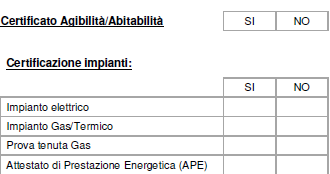 Importo ultimo canone mensile percepitodocumentato€ _____________Importo ultimo anno spese condominialidocumentate(per la gestione ordinaria a carico dell’inquilino)€ _____________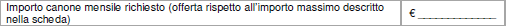 NOTE__________________________________________________________________________________________________________________________________________________________________________________________________________________________________________Data __________________Firma_________________________________(firma di chi presenta la domanda)CONSENSO AL TRATTAMENTO DEI DATI PERSONALIIl/La sottoscritto/a, acquisite le informazioni fornite dal titolare del trattamento ai sensi degli artt. 13 e 14 del Regolamento UE 2016/679 (GDPR):- presta il suo consenso per il trattamento dei dati necessari allo svolgimento delle operazioni come indicato nell'informativa fornita.                      □ DO IL CONSENSO			□ NEGO IL CONSENSOFirma leggibile .......................................................................Si allega documento di identità.